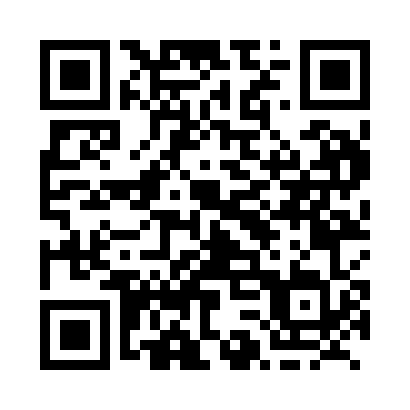 Prayer times for Terrebonne, Quebec, CanadaMon 1 Jul 2024 - Wed 31 Jul 2024High Latitude Method: Angle Based RulePrayer Calculation Method: Islamic Society of North AmericaAsar Calculation Method: HanafiPrayer times provided by https://www.salahtimes.comDateDayFajrSunriseDhuhrAsrMaghribIsha1Mon3:105:0912:596:228:4810:462Tue3:115:1012:596:228:4710:463Wed3:125:1112:596:228:4710:454Thu3:135:1112:596:228:4710:445Fri3:155:1212:596:228:4610:436Sat3:165:1312:596:228:4610:437Sun3:175:131:006:218:4610:428Mon3:185:141:006:218:4510:419Tue3:205:151:006:218:4510:4010Wed3:215:161:006:218:4410:3911Thu3:225:171:006:208:4310:3712Fri3:245:171:006:208:4310:3613Sat3:255:181:006:208:4210:3514Sun3:275:191:016:208:4110:3415Mon3:285:201:016:198:4110:3216Tue3:305:211:016:198:4010:3117Wed3:315:221:016:188:3910:2918Thu3:335:231:016:188:3810:2819Fri3:355:241:016:178:3710:2620Sat3:365:251:016:178:3610:2521Sun3:385:261:016:168:3510:2322Mon3:405:271:016:168:3410:2223Tue3:415:281:016:158:3310:2024Wed3:435:291:016:158:3210:1825Thu3:455:311:016:148:3110:1726Fri3:465:321:016:138:3010:1527Sat3:485:331:016:138:2910:1328Sun3:505:341:016:128:2810:1129Mon3:525:351:016:118:2610:0930Tue3:535:361:016:118:2510:0831Wed3:555:371:016:108:2410:06